CDIS Graduate Program Application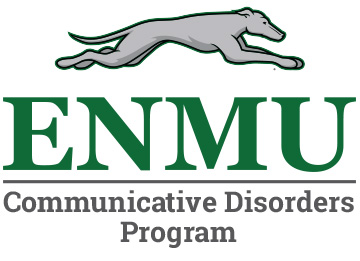 All information submitted in this application will be verified upon admission to the program. Please be prepared to provide documentation to support your report. Any applicant submitting information which cannot be substantiated will be dismissed from the CDIS Program. Applications submitted without Agreement and Signature (on the last page) will be rejected.  This form MUST be submitted electronically using this template. Do NOT return this form in gif, pdf, rtf, xps, txt, xml, wps, or other file formats. This application MUST be submitted in MS Word in a doc or docx format. Files submitted in alternate formats will NOT be reviewed. The following documentation may accompany this form and may be sent in alternate formats.  Professional license  Observation hours  Clock hour logs for practicum  Verification of research experience documentationCDIS Graduate Program Application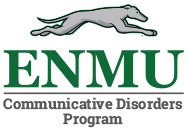 Student ID#       Contact Information						Application CycleStudents may apply for one term only. Applications will not be held on file for subsequent terms and reapplication will be necessary. Please indicate which term you are applying for below.Application StatusStudents re-applying to the ENMU CDIS Program will need to submit a new application each term; however, 
re-applying candidates will NOT need to send new transcripts or GRE scores if they have indicated their 
re-application status above.   If you have taken GRADUATE courses in CDIS/SLP please check this box.   Work ExperienceCheck any occupation you have been formerly employed and licensed as.  To obtain credit for this experience, you MUST scan and email a copy of your license.Observation HoursTo obtain credit for this experience, you MUST scan and email your signed observation hours.These hours MUST be obtained as a part of a University course and do NOT include job shadowing, volunteer activities, or observations which you accrued independently. ONLY clinical clock hour logs with the appropriate university supervisor’s signature will be accepted.If additional hours beyond those logged above are submitted with your email, check here  Practicum HoursTo obtain credit for this experience, you MUST scan and email your signed clinical clock hours.These hours MUST be obtained as a part of a University course and do NOT include job shadowing, volunteer activities, or SLP-A/ASL hours which you accrued as an employee. ONLY clinical clock hour logs with the appropriate university supervisor’s signature will be accepted.If additional hours beyond those logged above are submitted with your email, check here  Coursework CompletedProvide the course number, grade, and credit hours for each course completed. If you have not taken a course but plan to do so prior to attending ENMU, please write the semester and year you will complete the course in the “Grade” column. Courses MUST be verified by a transcript. DO NOT LIST COURSES MORE THAN ONCE.Other Relevant CourseworkGPAIs your GPA reflective of your academic abilities? If not, please provide an explanation (500 character limit).Research ExperienceTo obtain credit for this experience, you MUST scan and email a conference program verifying your presentation or a signed letter from your research supervisor verifying your paper/participation.Language Proficiency Describe your abilities in the following languages. ANSWER HONESTLY. You may be required to demonstrate these skills prior to or upon admission. Falsifying information is grounds for dismissal from the program.  AbilitiesDescribe your abilities in the following areas. ANSWER HONESTLY. You will be expected to perform at the indicated proficiency levels if you are selected. RESPONSES DO NOT AFFECT YOUR ADMISSION.  Additional abilities pertinent to your admission (300 character limit):      Personal CharacteristicsList your 3 greatest weaknesses. Describe specific strategies for addressing these weaknesses (200 character limit per line). This is a scored question so please do not skip it.Weakness 1)       	Strategy:       Weakness 2)       Strategy:       Weakness 3)       Strategy:       The following essay question will be scored according to writing proficiency, style, logical thought, critical thinking, problem solving abilities, planning skills, creativity, and your ability to explain and justify your decisions in a clear, concise and cohesive manner.  Please use paragraphs as necessary. This response has a 4000 character limit. This essay question is a significant portion of your application so it is critical that you take this question and your constructed response seriously.Essay Question After a series of unfortunate events, you find yourself stranded on a deserted island with the following mates:A carpenterA hunterA doctorA farmerA ministerThere is no natural shelter apparent, but the island is not without resources. There is potable water, arable land, edible vegetation, and wild game present, but only enough to support 5 people. You have enough non-perishable food to support a single person for approximately 2 weeks. The closest land mass is 400 miles away and currents are fluctuating. The water is clear and a reef is nearby. Tropical storms hit the island periodically are quite severe near the shore. Several of you have left families behind.What do you do? Please explain your choices (e.g., If you send for help, whom do you send and why did you choose this person/people?  If you do not send for help, what is your plan?).        Our PolicyIt is the policy of the ENMU CDIS Program to provide equal opportunities without regard to gender, race, creed, color, religion, national origin, gender, sexual preference, age, or disability. Students, faculty, staff, and clients of the Communicative Disorders Program are treated equitably and the institution and program comply with all applicable laws, regulations, and executive orders. Students are referred to http://liberal-arts.enmu.edu/health/cdis/professionalfunctions.shtml for additional information.  Agreement and SignatureBy submitting this application, I affirm that the facts set forth in it are true and complete. I understand that if I am accepted as a graduate student at ENMU, any false statements, omissions, or other misrepresentations made by me on this application may result in my immediate dismissal.Thank you for completing this application form and for your interest in attending the ENMU CDIS Graduate Program with us.Name:  Address:  City:  State:      Zip:      Home PhoneWork Phone:      Cellular Phone:      Email Address 1:Email Address 1:Summer/Fall SpringInitial application Re-applicationTeacherASL/SLPAInterpreterCounselorPTA/COTANurse/CNAOther (specify)Hours AccruedHours Accrued     Supervisor     Supervisor     Site     Site     Contact Email     Contact Email     CCC #     CCC #     License #     License #Hours AccruedHours Accrued     Supervisor     Supervisor     Site     Site     Contact Email     Contact Email     CCC #     CCC #     License #     License #Communication Disorders CoursesCourse  #Credit HoursGradeRelated CourseworkCourse #Credit HoursGradeIntroduction to CDISChemistryAnatomy-Physiology of Sp-LangAnatomy-Physiology of HearingPhysicsNeuroanatomy-NeurologyStatisticsBasic AudiologyGeneral BiologyAural RehabilitationHuman AnatomyPhoneticsSociologyArticulation DisordersDisability StudiesSpeech ScienceGeneral PsychologyLanguage DevelopmentLifespan PsychologyDevelopmental PsychologyLanguage DisordersPsychology of AdjustmentLanguage Science/LinguisticsPsychology of LearningSpeech/Language AssessmentCognitive PsychologyPreclinical/Clinical MethodsApplied Behavior AnalysisClinical ApprenticeshipExperimental StatisticsExperimental PsychologyClinical Practicum in SLPInstructional StrategiesClinical Practicum in AudiologySpecial Education Medical Aspects of CDISDeaf StudiesResearch Methods in CDISCounselingExperiments or Other Applied Research Problems in CDISLiteracyTitle of Study     Supervisor     University/Site     Contact Email     Date of Presentation     Presentation Locale     Date of Publication     Title of Journal Student Role                             AssistantTeam MemberIndependent ResearcherNo FamiliarityNovice   LevelConversational LevelProfessional LevelInterpreter LevelEnglish	   I can read this language fluently.	    I can write this language fluently.   I can read this language fluently.	    I can write this language fluently.   I can read this language fluently.	    I can write this language fluently.   I can read this language fluently.	    I can write this language fluently.   I can read this language fluently.	    I can write this language fluently.   I can read this language fluently.	    I can write this language fluently.Spanish	   I can read this language fluently.	    I can write this language fluently.   I can read this language fluently.	    I can write this language fluently.   I can read this language fluently.	    I can write this language fluently.   I can read this language fluently.	    I can write this language fluently.   I can read this language fluently.	    I can write this language fluently.   I can read this language fluently.	    I can write this language fluently.ASLOther:         I can read this language fluently.	     I can write this language fluently.   I can read this language fluently.	     I can write this language fluently.   I can read this language fluently.	     I can write this language fluently.   I can read this language fluently.	     I can write this language fluently.   I can read this language fluently.	     I can write this language fluently.   I can read this language fluently.	     I can write this language fluently.Other:         I can read this language fluently.	     I can write this language fluently.   I can read this language fluently.	     I can write this language fluently.   I can read this language fluently.	     I can write this language fluently.   I can read this language fluently.	     I can write this language fluently.   I can read this language fluently.	     I can write this language fluently.   I can read this language fluently.	     I can write this language fluently.No FamiliarityNoviceProficientSkilledExpertMS PowerPoint	MS ExcelAPA Writing StyleStatistical Software (SPSS, etc.)   Name(Typing your name will serve as an electronic signature)Date